		ob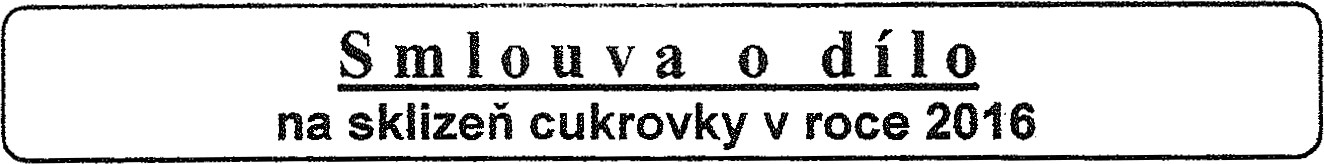 uzavřená mezi :Zhotovitelem : Agroslužby CZ, a.s., Komenského 247, 500 03 Hradec Králové společnost je zapsaná v Obch. rejstříku u Kr. soudu v HK oddíl B vložka 1405 zastoupená členem představenstva a.s. Slavomírem Cejnarem                k jednání zmocněn: xxxxxxxxxxxxxxxxxxxxObjednatelem : Střední škola zemědělská a Vyšší odborná škola Chrudim, Poděbradova 842	PSČ 537 60 Chrudimcukrovka pro cukrovar: České Meziříčízastoupený	Ing. Stanislav Valášek	IČO 75075920	DIČ CZ 75075920č.účtuPlátce DPH: ANO 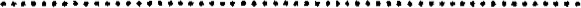 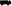 	469620207	v OR'tel.zápis 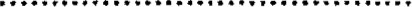 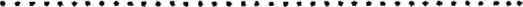 e-mail •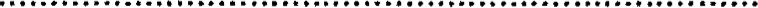 1. 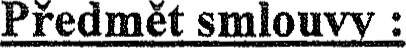 Předmětem této S m I o u v y  o  d í I o na sklizeň cukrovky v roce 2016 (dále jen Smlouva) je sklizeň cukrovky zhotovitelem samojízdným bunkrovým sklízečem typu Holmer nebo Ropa (dále jen stroj) za podmínek dále uvedených.II. Povinnosti zhotovitele :I. Zhotovitel provede objednateli sklizeň cukrovky v roce 2016 strojem typu Holmer nebo Ropa celkem na : ha plochy cukrovky.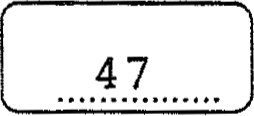 Z toho bude provedena sklizeň a odvoz s jedním vyvažečem typu AgroVital od sklízecího stroje na souvrať na ploše až 47 ha.Zhotovitel sklidí dohodnuté pozemky v běžném termínu (od září do 20.11.) , který bude stanoven po vzájemné dohodě smluvních stran a cukrovaru s odchylkou -F/- IO dní. Smluvní strany se dále dohodly, že pozdější termín je sice možný, ale jen po dohodě a bez záruky kvality a skliditelnosti řepy. Harmonogram sklizně bude zpracován před sklizní a upřesňován v průběhu sklizně-Zhotovitel před samotnou sklizní sdělí objednateli případnou potřebu aditiva do nafty AdBlue.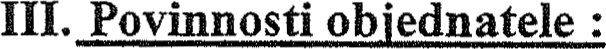 l. Zajistit plynulý odvoz sklizené řepy, případně při zahájení sklizně vytyčit skládku max. do vzdálenosti 150m od pracujícího stroje s plným zásobníkem. Současně vytyčit kolejové řádky nebo být nápomocen při jejich určení. Zároveň zabezpečit bezpečný vjezd na pozemek určený ke sklizni. Vše zabezpečit tak, aby sklizeň mohla probíhat nepřetržitě (24 hod.) denně. Zkrácení nepřetržité doby sklizně je možné jen po dohodě a za příplatek.2.a) Zajistit pro stroj na své náklady pohonné hmoty a nutná aditiva (AdBlue) o předepsané kvalitě a to v místě sklizně do maximální vzdálenosti 3 km. Za tento přejezd k tankování může zhotovitel účtovat sazbu dle čl. IVZajistit po skončení sklizně (nebo dílčího plnění) na své náklady dotankování nádrží nafty a aditiv na stroji do úrovně hladiny, která byla na počátku sklizně. Zakazuje se použití bionafty.Nezajistí-li objednatel potřebné aditivum do nafty i Adblue zajisti ho zhotovitel po vzájemné dohodě s objednatelem.Uhradit škody na sklízeči, ke kterým dojde z důvodu najetí na překážky na pozemku ke sklizni nebo při vjezdu na něj. pokud zhotovitele předem na tuto závadu objednatel neupozornil, překážky neoznačil a pokud škoda není plně hrazena pojišťovnou. Smluvní strany se dále dohodly, že sklizen v ochranném pásmu el. zařízení. plyn. a vodohosp. zařízení apod. bude prováděna pouze tam, kde nehrozí bezprostřední nebezpečí úrazu nebo poškození stroje dle Návodu k obsluze a použití stroje. Pokud by k takové události došlo, veškeré náklady jdou k tíži Objednatele 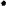 Být přítomen průběhu sklizně, kontrolovat kvalitu sklizně, podepsat Výkazy o sklizni a uplatnit případnou reklamaci na sklizeň ihned a to zápisem do Výkazu o sklizni. Na pozdější reklamace nebude brán zřetel. Obě smluvní strany se dohodly, že při porušení tohoto bodu ze strany objednatele, bude i nepodepsaný Výkaz o sklizni objednatelem brán jako řádný doklad pro vyúčtování dle čl. IV.Cukrovku ke sklizni zaset na urovnaných pozemcích takto:rozteč řádků 45 cm , souvrať min 16,2 m /36 ř./, příčný svah pozemku do 4 stupňů.IV. Platební podmínky:I.A) Objednatel zaplatí zhotoviteli základní smluvní cenu (bez DPH) v KČ za každý sklizený hektar. Základní cena sklizně pro rok 2016 je stanovena takto:sklizeň strojem Holmer TerraDos nebo Ropa do 100 ha  4800,- Kč/hasklizeň strojem Holmer TerraDos nebo Ropa nad 100 ha	4 990,- Kč/haDle charakteru a velikosti pozemků objednatele byla dohodnuta konečná cena  Kč/ha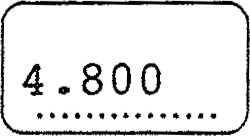 IB) a) odvoz cukrovky Od sklízeče s jedním strojem AgroVital nebo AgroVariant . . . . 1050,- Kč/ha(tj. za každý stroj na odvoz řepy na pozemku x veškeré ha pozemku)	b) vývoz cukrovky od nakladače nebo čističky na určené místo	1050,- Kč/hod(tj. za každý stroj na vývoz řepy)1C) Při zaplacení v termínu splatnosti (jen dle bodů IV-5a/ nebo 5b/) sleva-dobropis . . . 50,- Kč/ha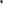 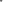 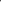 V ceně sklizně kromě provedení samotné sklizně konkrétním strojem je zahrnuta mimo jiné i celková předsezonní příprava stroje, stálý servis stroje ve sklizni, dodávka ND, organizace sklizně, logistika, pojištění atd.Naftu a do ní nutná aditiva (AdBlue) hradí Objednatel včetně potřebného množství pro přejezdy k zajištění sklizně.Dále objednatel uhradí nutné přejezdy pro zajištění sklizně nebo odvozu (mezi jednotlivými pozemky z místa poslední sklizně u předešlého objednatele, do maximální vzdálenosti 30 km sazbou 70,-Kč/km. Pokud na tyto přejezdy poskytne vlastní naftu, uhradí jen částku 30,-Kč/kmZhotovitel je oprávněn v závislosti na skutečných podmínkách v době sklizně, charakteru půdy, čistotě porostl kamenitosti pozemku a pro případ požadavku vyvážení od stroje nad 150m (čl. IV bod la) účtovat přirážku v % z konečné ceny v rozsahu 0-20% (sklizeň jen souvratí a průseků- přirážka až 100%). Posouzení sklízených ploch o oprávněnosti účtování přirážky proběhne před započetím nebo při sklizni a musí být odsouhlaseno oběma stranami ve Výkazu o sklizni, na základě kterého proběhne i konečné vyúčtování. Zkrácení nepřetržité doby sklizně — příplatek 250 Kč/hod zkrácení.V případě, že objednatel zaplatí zhotoviteli zálohu, bude výše zálohy + dohodnutý úrok z této zálohy započtena proti daňovému dokladu za sklizeň. Daňový doklad žá tyto vypočtené úroky bude objednatelem zaslán zhotoviteli do IO dnů od obdržení daňového dokladu za sklizeň. Výše poskytnuté zálohy (a její termín i úrok) musí být předem se zhotovitelem dohodnuta a odsouhlasena.Fakturace sklizených hektarů bude prováděna dle prokazatelně sklizených ha ve Výkazu o sklizni za vypočtené ceny dle podmínek sklizně (bod 3 tohoto článku-u smlouvy). Daňový doklad - faktura bude uhrazena objednatelem jedním z následujících způsobů :a/ v hotovosti ihned po skončení sklizně b/ bankovním převodemc) za dodanou cukrovku do cukrovaru za předpokladu dohody s cukrovarem dle platného zákona o ručení za DPH a za případný poplatek, který by požadoval příslušný cukrovar. Tento poplatek bude fakturován zhotovitelem objednateli při fakturaci sklizně jako přirážka nebo později po zjištění poplatku.6. Při volbě způsobu úhrady dle bodu 5c/ musí Objednatel vyplnit, podepsat a předat cukrovaru a Zhotoviteli příslušné Zmocnění a to do 5 pracovních dnů od jeho obdržení. nebude-li dohodnuto jinak. Formulář Zmocnění zašle ObjednateliZhotovitel. V případě, že aktuální zákon o ručení za DPH nebo jiný zákon tento způsob znevýhodní, nebo cukrovar nepřevezme tento závazek, tento způsob úhrady nebude možný. Úhrada bude pak naplněna jen dle způsobu 5a nebo 5b.Splatnost daňového dokladu-faktury je 14 dní. Byl dohodnut smluvní úrok z prodlení ve výši  0,03 % z neuhrazené částky denně.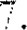 Veškeré poskytnuté ND mazivo a jiné objednané služby od objednatele (řádně potvrzené a podepsané ve Výkazu o sklizni a fakturované za ceny skladové u objednatele. vyrovná zhotovitel na základě faktury objednatele. Podmínkou je zaplacení faktury za sklizeň. Obě strany souhlasí se vzájemným zápočtem faktur.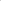 Veškerá fakturace musí být provedena maximálně do 10-ti dnů po uskutečnění zdanitelného plnění.V. Odstoupení od smlouvy :I . Může dojít jednostranným úkonem bez sankcí jen písemně v těchto případech . ze strany zhotovitele :Při nezpůsobilém pozemku ke sklizni zjištěném při prohlídce nebo při samotné sklizniPři nesplnění kterékoliv části oddílu III. V tomto případě není dotčen nárok zhotovitele na náhradu škody, která mu jednáním objednatele vznikla- ze strany objednatele:při živelné pohromě a zničení porostupři snížení (o tuto část ha) nebo nepřidělení kvóty plochy cukrovkypři nesplnění harmonogramu sklizně dle čl. II. bod 2Odstoupit lze i v jiných případech za podmínky, že vzniká oprávnění poškozené straně vyúčtovat straně druhé smluvní pokutu 1000 Kč za každý nesklizený hektar.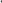 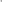 2. Obě strany se dohodly, že odstoupením od smlouvy končí účinnost této smlouvy nikoliv její platnost.3, Obě strany se dohodly, že sklizeň na zaplavených, podmáčených, zamrzlých nebo jinak poškozených pozemcích není možná a nebude prováděna a obě strany mají proto právo jednostranně od smlouvy bez sankcí odstoupit.4. Obě smluvní strany se dohodly, že v případě nevyrovnaných závazků objednatele vůči zhotoviteli z minulé sklizně, má právo zhotovitel kdykoliv od této smlouvy jednostranně odstoupit a to bez sankcí a náhrad vůči objednateli. K odstoupení může dojít i v průběhu sklizně. Obě smluvní strany si však vzájemně vyúčtují již poskytnutá plnění dle této smlouvy.VI. Jiná uiednání :VIL Závěrečná ustanovení Smlouva je platná po podpisu zhotovitele a objednatele. Smluvní pokuta je splatná do 10 dnů od předložení daňového dokladu-faktury.Veškeré ceny ve smlouvě jsou uvedené bez DPH.Smlouva je vyhotovena ve 2 vyhotoveních. Každá strana obdrží po 1 výtisku 8.9. 2016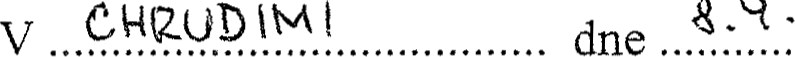 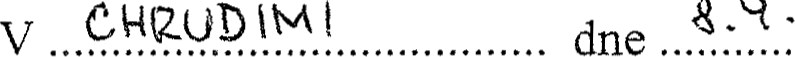 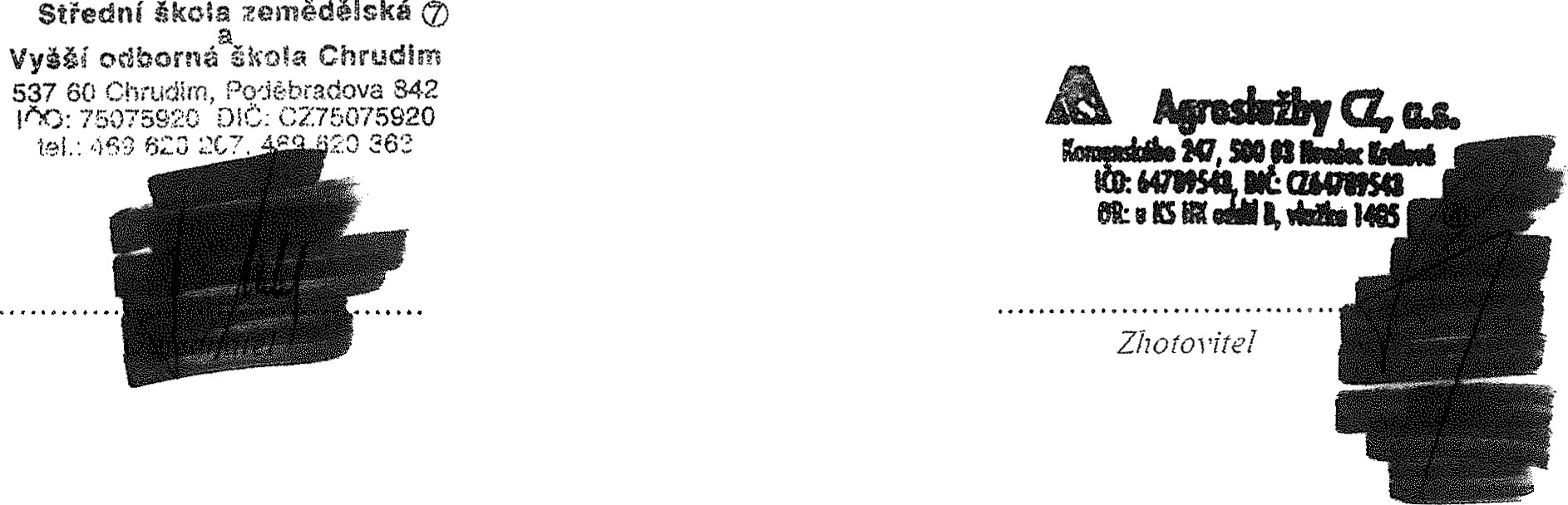 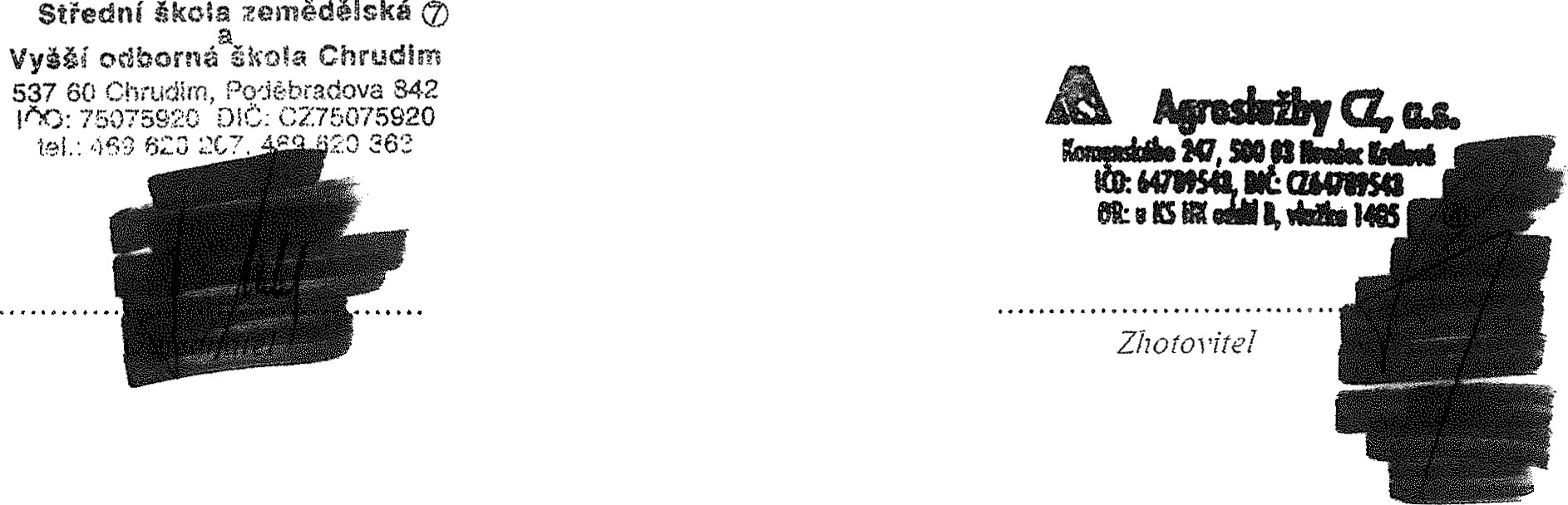 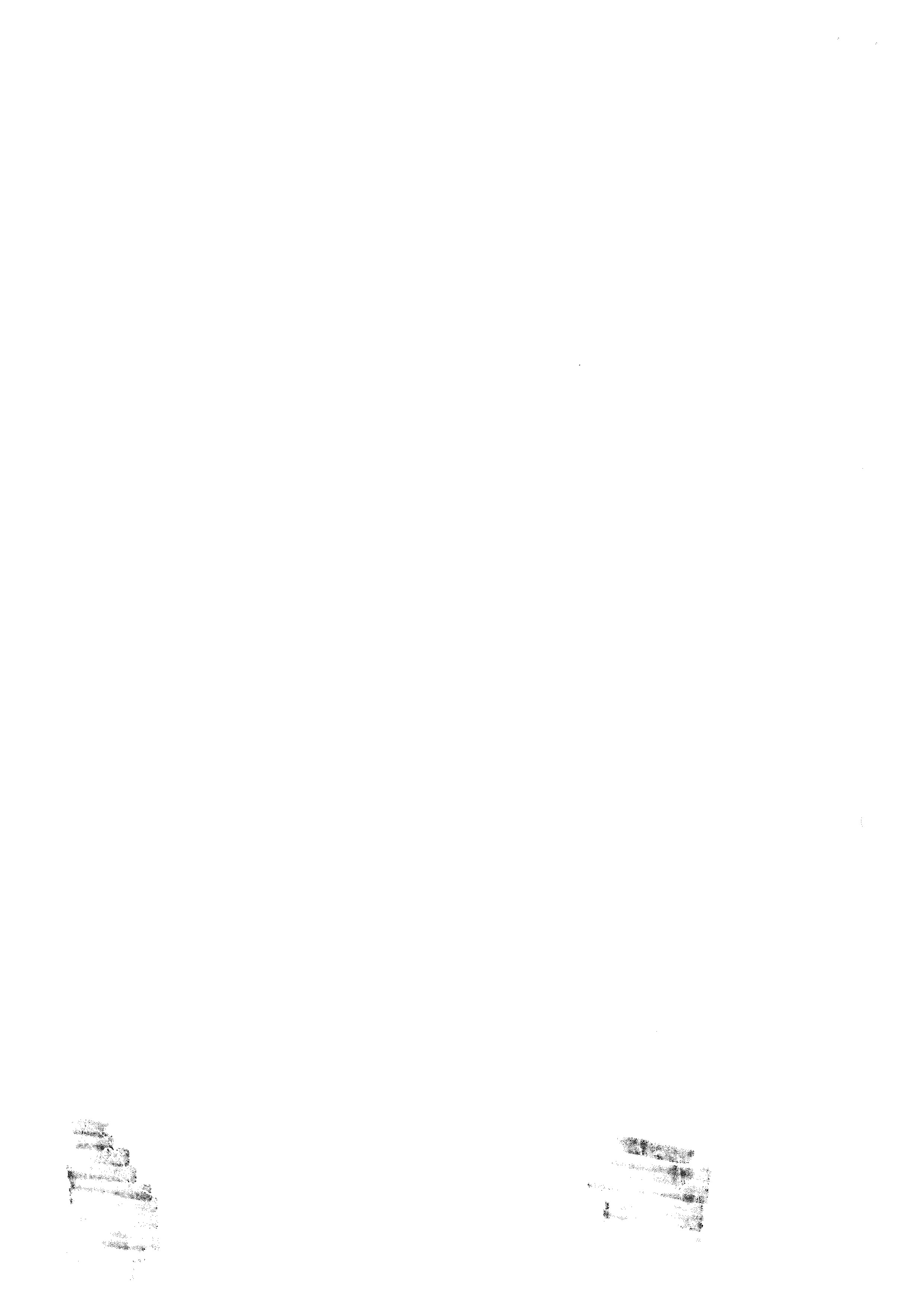 IČO: 64789543           DIČ: CZ64789543                  účet: xxxxxxxxxxxxxxxxtel. 495514518Fax: 495518184info@agrosluzbycz.euwww.agrosluzbycz.eu